附件2融合报道、应用创新参评作品推荐表作品标题卢塞尔体育场延时全记录参评项目国际传播主创人员王黎旭 李子 编辑  袁灿 李锐弘 原创单位中国铁道建筑报发布平台中国铁建脸书账号发布日期2022年11月23日2022年11月23日2022年11月23日作品链接和二维码中国铁建脸书链接：https://www.facebook.com/CRCCNews/posts/pfbid0aZg6yBn8xFa51SKjxKvv1sjmQB2VsiqRoy8pXxKJz9xBB8V5baoogdiC2jzSfoVvl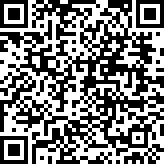 中国铁建推特链接：https://twitter.com/CRCCNews/status/1595371013893918722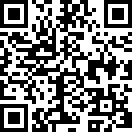 中国铁建脸书链接：https://www.facebook.com/CRCCNews/posts/pfbid0aZg6yBn8xFa51SKjxKvv1sjmQB2VsiqRoy8pXxKJz9xBB8V5baoogdiC2jzSfoVvl中国铁建推特链接：https://twitter.com/CRCCNews/status/1595371013893918722中国铁建脸书链接：https://www.facebook.com/CRCCNews/posts/pfbid0aZg6yBn8xFa51SKjxKvv1sjmQB2VsiqRoy8pXxKJz9xBB8V5baoogdiC2jzSfoVvl中国铁建推特链接：https://twitter.com/CRCCNews/status/1595371013893918722作品简介（采编过程）2022年世界杯主体育场——卢塞尔体育场由中国铁建承建，是目前全球最大跨度双层索网屋面单体建筑。项目建设之初，中国铁建就确定了以场馆建设为主、展示国际广泛合作、攻克世界难题的报道主线。制作团队深入了解项目建设情况。境内外高效联动，实时掌握项目动态，架设3部摄像机坚持每天录像，6年间积累了10T视频素材。紧盯项目建设成果及在科技创新、国际合作等方面的成果，为后期多维传播贮备了充足资源。同时，协同专业团队共同创作。主动谋划推动，对接联系专业拍摄团队赴卡塔尔实地采访，形成了基础素材库，为后续媒体创作提供了充足样本。2022年世界杯主体育场——卢塞尔体育场由中国铁建承建，是目前全球最大跨度双层索网屋面单体建筑。项目建设之初，中国铁建就确定了以场馆建设为主、展示国际广泛合作、攻克世界难题的报道主线。制作团队深入了解项目建设情况。境内外高效联动，实时掌握项目动态，架设3部摄像机坚持每天录像，6年间积累了10T视频素材。紧盯项目建设成果及在科技创新、国际合作等方面的成果，为后期多维传播贮备了充足资源。同时，协同专业团队共同创作。主动谋划推动，对接联系专业拍摄团队赴卡塔尔实地采访，形成了基础素材库，为后续媒体创作提供了充足样本。2022年世界杯主体育场——卢塞尔体育场由中国铁建承建，是目前全球最大跨度双层索网屋面单体建筑。项目建设之初，中国铁建就确定了以场馆建设为主、展示国际广泛合作、攻克世界难题的报道主线。制作团队深入了解项目建设情况。境内外高效联动，实时掌握项目动态，架设3部摄像机坚持每天录像，6年间积累了10T视频素材。紧盯项目建设成果及在科技创新、国际合作等方面的成果，为后期多维传播贮备了充足资源。同时，协同专业团队共同创作。主动谋划推动，对接联系专业拍摄团队赴卡塔尔实地采访，形成了基础素材库，为后续媒体创作提供了充足样本。社会效果该贴文以延时摄影记录工程建设的独特视角，带领观众用短短的57秒看完了卢塞尔体育场逐步拔地而起的全部建设过程。新奇的视角和瞩目的工程都使得该贴文获得了极高的关注，贴文在双平台获得阅读总量达31.3万次，视频播放量达4万次。该贴文以延时摄影记录工程建设的独特视角，带领观众用短短的57秒看完了卢塞尔体育场逐步拔地而起的全部建设过程。新奇的视角和瞩目的工程都使得该贴文获得了极高的关注，贴文在双平台获得阅读总量达31.3万次，视频播放量达4万次。该贴文以延时摄影记录工程建设的独特视角，带领观众用短短的57秒看完了卢塞尔体育场逐步拔地而起的全部建设过程。新奇的视角和瞩目的工程都使得该贴文获得了极高的关注，贴文在双平台获得阅读总量达31.3万次，视频播放量达4万次。推荐理由该作品记录了中国铁建深度参与“一带一路”倡议，建设卢赛尔体育场的过程，树立了中央企业在海外的良好形象。稿件发布于2022年世界杯刚刚开幕后不久，借助世界杯热潮，受到海外网友的广泛关注。2022年12月，习近平主席出席中国－海湾阿拉伯国家合作委员会峰会并对沙特阿拉伯王国进行国事访问。峰会前夕，习近平主席同卡塔尔埃米尔塔米姆会见时，开场白就从中塔合作的卢塞尔体育场讲起。项目还两次登上卡塔尔货币，成为中国技术与世界需求融合范本。该作品记录了中国铁建深度参与“一带一路”倡议，建设卢赛尔体育场的过程，树立了中央企业在海外的良好形象。稿件发布于2022年世界杯刚刚开幕后不久，借助世界杯热潮，受到海外网友的广泛关注。2022年12月，习近平主席出席中国－海湾阿拉伯国家合作委员会峰会并对沙特阿拉伯王国进行国事访问。峰会前夕，习近平主席同卡塔尔埃米尔塔米姆会见时，开场白就从中塔合作的卢塞尔体育场讲起。项目还两次登上卡塔尔货币，成为中国技术与世界需求融合范本。该作品记录了中国铁建深度参与“一带一路”倡议，建设卢赛尔体育场的过程，树立了中央企业在海外的良好形象。稿件发布于2022年世界杯刚刚开幕后不久，借助世界杯热潮，受到海外网友的广泛关注。2022年12月，习近平主席出席中国－海湾阿拉伯国家合作委员会峰会并对沙特阿拉伯王国进行国事访问。峰会前夕，习近平主席同卡塔尔埃米尔塔米姆会见时，开场白就从中塔合作的卢塞尔体育场讲起。项目还两次登上卡塔尔货币，成为中国技术与世界需求融合范本。